PENGARUH PERILAKU ORGANISASI TERHADAP KINERJA PADA DINAS TENAGA KERJA KOTA BANDUNGDisusun Oleh :INDAH PERMATASARI142010020SKRIPSIDiajukan untuk memenuhi syarat dalam menempuh ujian sidang sarjana program strata satu (S1)pada Jurusan Ilmu Administrasi Negara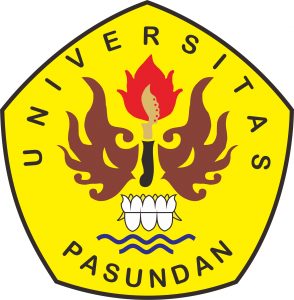 JURUSAN ILMU ADMINISTRASI NEGARAFAKULTAS ILMU SOSIAL DAN ILMU POLITIKUNIVERSITAS PASUNDANBANDUNG2018